Конкурс сочинений«Как я с семьей безопасно проведу каникулы»С 15 по 25 ноября 2015 года в рамках мероприятий Федеральной  целевой программы «Повышение безопасности дорожного движения в 2013-2020 гг.»  в  МБОУ «СОШ №35» проводился конкурс сочинений по  безопасности  дорожного движения «Как я с семьей безопасно проведу каникулы»В конкурсе принимали участие учащиеся 1-8 класс.Цель конкурса:  привлечение внимания участников дорожного движения к проблеме детского дорожно-транспортного травматизма.	Задачи конкурса:- развитие у детей творческих навыков по заданной тематике;- воспитывать у детей уважение к участникам дорожного движения.	Критерии оценки:- Соответствие представленной работы заданной теме;- Оригинальность;- Содержательность;- Актуальность;- Красочность оформления;Были представлены работы разного уровня. Победители награждены грамотами.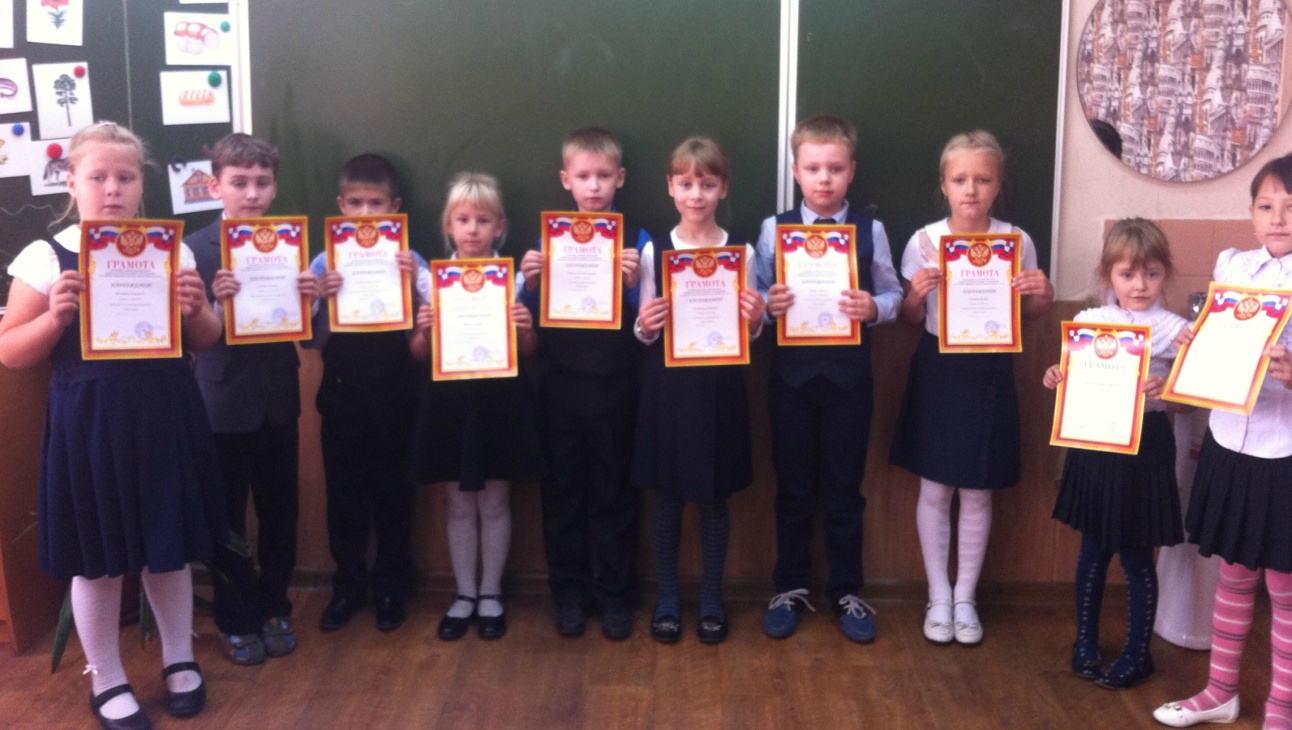 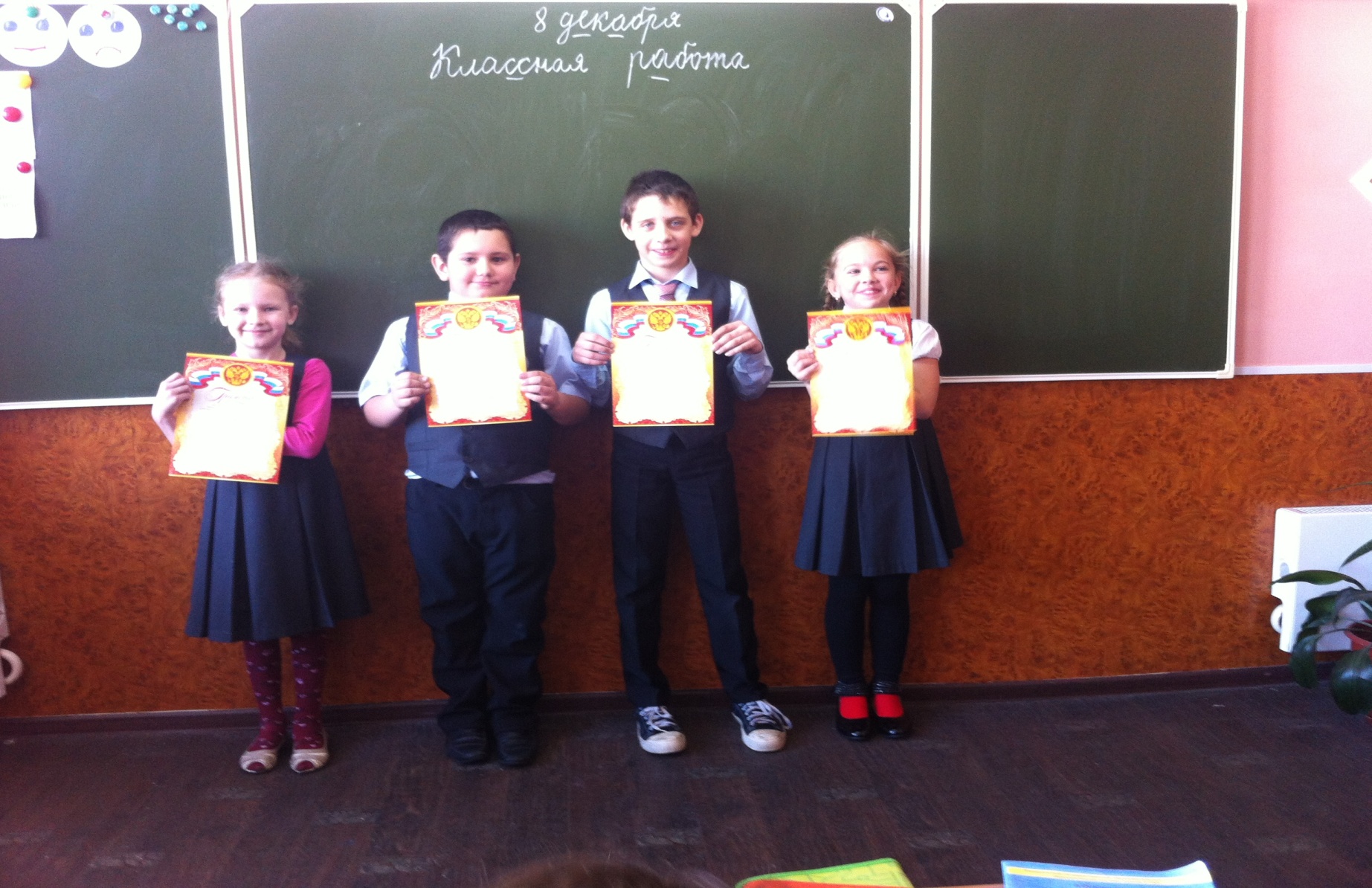 Поздравляем победителей!1 место – Волохов Никита 2 класс «Е»,              – Кликунова Виктория 3 класс «Д»,	     – Сенников Сергей 3 класс «Е»,              – Полевщиков Андрей 4 класс «А».2 место – Мельник Олег 1 класс «В»,              – Корчагин Егор 2 класс «Е»,              – Захарова Полина 2 класс «Е»,              – Сенатрева Александра 3 класс «Д»,              – Заздравных Валерия 3 класс «Е»,              – Каличкина Виолетта 4 класс «А»,              – Ефимова Виолетта 4 класс «А».3 место – Макиевская Ева 1 класс «Д»,              – Полякова Екатерина 2 класс «Е»,              – Болов Егор 3 класс «Е»,               – Балабанова Полина  3 класс «Е»,               – Большанин Егор 4 класс «А». 